                Die Weihnachtsgeschichte Schneide die Bilder aus.Ordne die Bilder den korrekten Sätzen zu. Klebe die Bilder nach der Selbstkontrolle auf.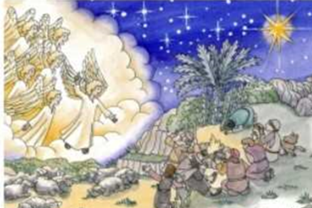 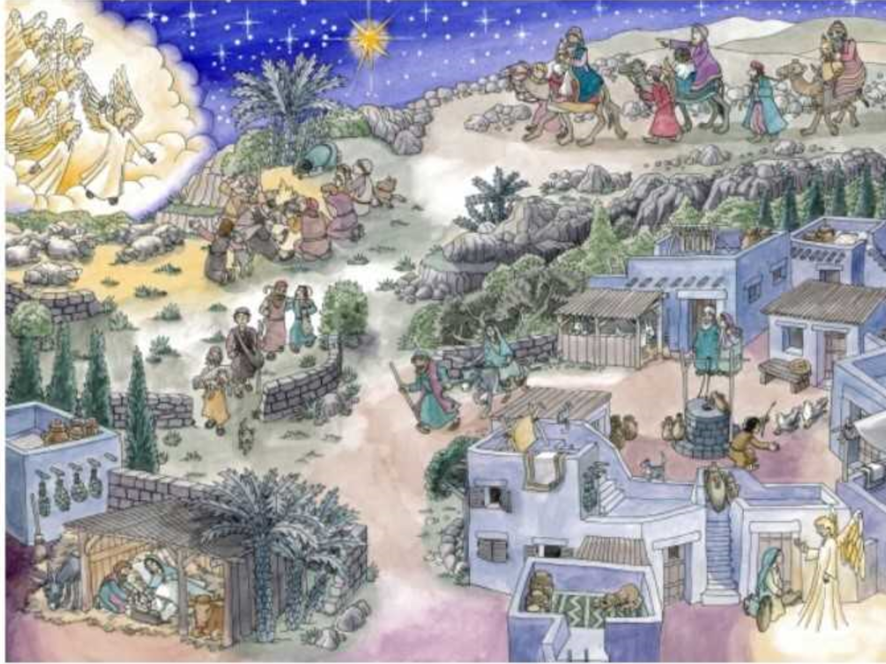 